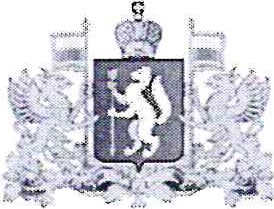 ПРАВИТЕЛЬСТВО СВЕРДЛОВСКОЙ ОБЛАСТИРЕГИОНАЛЬНАЯ ЭНЕРГЕТИЧЕСКАЯ КОМИССИЯ СВЕРДЛОВСКОЙ ОБЛАСТИПОСТАНОВЛЕНИЕОТ 26.12.2022 NQ 257-ПКг. ЕкатеринбургОб установлении размеров стандартизированных тарифных ставок, используемых для определения величины платы за технологическое присоединение газоиспользующего оборудования к газораспределительным сетямВ соответствии с Федеральным законом от 31 марта 1999 года NQ 69-ФЗ <<О газоснабжении в Российской Федерации», постановлениями Правительства Российской Федерации от 29.12.2000 N2 1021 <<О государственном регулировании цен на газ, тарифов на услуги по его транспортировке, платы за технологическое присоединение газоиспользующего оборудования к газораспределительным сетям на территории Российской Федерации и платы за технологическое присоединение к магистральным газопроводам строящихся и реконструируемых газопроводов, предназначенных для транспортировки газа от магистральных газопроводов до объектов капитального строительства, и газопроводов, предназначенных для транспортировки газа от месторождений природного газа до магистрального газопровода» и от 13.09.2021 N2 1547 «Об утверждении Правил подключения (технологического присоединения) газоиспользующего оборудования и объектов капитального строительства к сетям газораспределения и о признании утратившими силу некоторых актов Правительства Российской Федерации», приказом Федеральной антимонопольной службы от 16.08.2018 NQ 1151/18  утверждении Методичесшх указаний по расчету размера платы за технологическое присоединение газоиспользующего оборудования к газораспределительным сетям и (или) размеров стандартизированных тарифных ставок, определяющих ее величину» и Указом Губернатора Свердловской области от 13.11.2010 NQ 1067-УГ «Об утверждении Положения о Региональной энергетической комиссии Свердловской области» Региональная энергетическая комиссия Свердловской области ПОСТАНОВЛЯЕТ: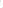 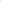 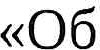 Установить и ввести в действие на срок с 1 января 2023 года по 31 декабря 2023 года включительно размеры стандартизированных тарифных ставок, используемых для определения величины платы за технологическое присоединение газоиспользующего оборудования к газораспределительным сетям согласно приложению NQ 1.Установить и ввести в действие на срок с 1 января 2023 года по 31 декабря 2023 года включительно размеры стандартизированных тарифных ставок, используемых для определения величины платы за технологическое присоединение газоиспользующего оборудования, используемого для коммунально-бытовых нужд, с расходом газа не более 42 куб. метров газа в час внутри границ земельного участка заявителя согласно приложению NQ 2.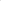 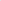 З. Размеры стандартизированных тарифных ставок, установленные пунктами 1 и 2 настоящего постановления, предназначены для использования следующими газораспределительными организациями на территории Свердловской области, владеющими на праве собственности или на ином законном основании газораспределительной сетью, непосредственно к которой или опосредованно через сеть газораспределения и (или) газопотребления иного владельца, который не оказывает услуги по транспортировке газа, бесхозяйную газораспределительную сеть, планируется подключение (технологическое присоединение) объекта капитального строительства:акционерным обществом <<ГАЗЭКС» (город Каменск-Уральский); акционерным обществом <<Газпром газораспределение Екатеринбург>>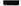 (город Екатеринбург);акционерным обществом «Екатеринбурггаз» (город Екатеринбург);акционерным обществом «Регионгаз-инвест» (город Екатеринбург);  государственным унитарным предприятием Свердловской области «Газовые сети» (город Екатеринбург); обществом с ограниченной ответственностью «АльфаСтрой» (город Лесной),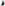 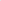 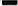 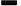 Размеры стандартизированных тарифных ставок, установленные пунктом 1 настоящего постановления, не применяются в случаях, указанных в подпунктах <<а» и пункта 4 Методических указаний по расчету размера платы за технологическое присоединение газоиспользующего оборудования к газораспределительным сетям и (или) размеров стандартизированных тарифных ставок, определяющих ее величину, утвержденных приказом Федеральной антимонопольной службы от 16.08.2018 NQ 1151/18, и установления размера платы за технологическое присоединение по индивидуальному проекту.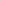 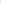 Размер платы за технологическое присоединение газоиспользующего оборудования к газораспределительным сетям определяется на основании размеров стандартизированных тарифных ставок, установленных пунктом 1 настоящего постановления, по формуле 12 Методических указаний по расчету размера платы за технологическое присоединение газоиспользующего оборудования к газораспределительным сетям и (или) размеров стандартизированных тарифных ставок, определяющих ее величину, утвержденных приказом Федеральной антимонопольной службы от 16.08.2018 N2 1151/18, исходя из перечня мероприятий и технических параметров подключения к газораспределительной сети (протюкенность, диапазоны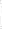 здиаметров, материалы газопроводов, типы и способы их прокладки, диапазоны максимального часового расхода пунктов редуцирования газа, выходной мощности устройств электрохимической (катодной) защиты от коррозии).Размер платы за технологическое присоединение газоиспользующего оборудования к газораспределительным сетям, определяется на основании размеров стандартизированных тарифных ставок, установленных пунктом 2 настоящего постановления, по формуле 13 Методических указаний по расчету размера платы за технологическое присоединение газоиспользующего оборудования к газораспределительным сетям и (или) размеров стандартизированных тарифных ставок, определяющих ее величину, утвержденных приказом Федеральной антимонопольной службы от 16.08.2018 NQ 1151/18, и не включает в себя расходы на установку и проведение пуско-наладочных работ газоиспользующего оборудования, систем дымоудаления и вентиляции.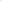 Признать утратившим силу постановление Региональной энергетической комиссии Свердловской области от 22.12.2021 N2 243-ПК «Об установлении размеров стандартизированных тарифных ставок, используемых для определения величины платы за технологическое присоединение газоиспользующего оборудования к газораспределительным сетям» («Официальный интернет-портал правовой информации Свердловской области>> (www.pravo.gov66.ru), 2021, 27 декабря, 33172).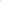 Контроль за исполнением настоящего постановления возложить на заместителя председателя Региональной энергетической комиссии Свердловской области М.Б. Соболя.Настоящее постановление вступает в силу в силу с 1 января 2023 года.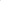 Настоящее постановление опубликовать на «Официальном интернетпортале правовой информации Свердловской области» (www.pravo.gov66.ru).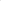 Исполняющий обязанности председателя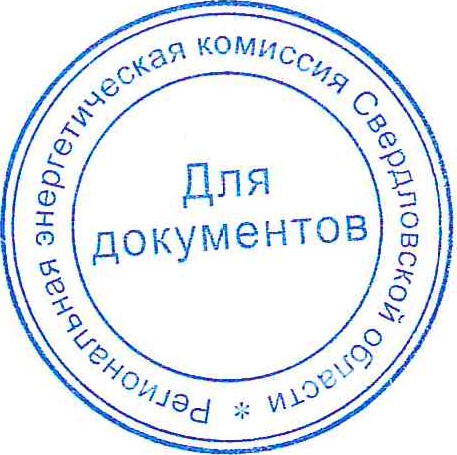 Региональной энергетической комиссииСвердловской областиВ.В. ГришановПриложение NQ 1к постановлениюРЭК Свердловской областиОТ 26.12.2022 NQ 257-ПКРазмеры стандартизированных тарифных ставок, используемых для определения величины платы за технологическое присоединение газоиспользующего оборудования к газораспределительным сетямПриложение N2 2к постановлениюРЭК Свердловской области от 26.12.2022 N2 257-ПКРазмеры стандартизированных тарифных ставок, используемых для определения величины платы за технологическое присоединение газоиспользующего оборудования, используемого для коммунально-бытовых нужд, с расходом газа не более 42 куб. метров газа в час внутри границ земельного участка заявителя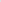 * размеры стандартизированных тарифных ставок: С, 	су, сгоко СПУ установлены с учетом стоимости материалов и оборудования;  си0 установлены с учетом стоимости материалов, без учета стоимости газоиспользующего оборудования.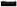 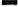 N2 п/пНаименование стандартизированных тарифныхставокЕдиница измеренияРазмеры стандартизирован ных тарифных ставок12з41.Размер стандартизированной тарифной ставки С1 на покрытие расходов газораспределительной организации, связанных проектированием газораспределительной организацией газопровода (без НДС, с налогом на прибыль):Размер стандартизированной тарифной ставки С1 на покрытие расходов газораспределительной организации, связанных проектированием газораспределительной организацией газопровода (без НДС, с налогом на прибыль):Размер стандартизированной тарифной ставки С1 на покрытие расходов газораспределительной организации, связанных проектированием газораспределительной организацией газопровода (без НДС, с налогом на прибыль):1.1.надземного (наземного) типа прокладки:надземного (наземного) типа прокладки:надземного (наземного) типа прокладки:1.1.1.диаметром менее 100 мм, протяженностью:диаметром менее 100 мм, протяженностью:диаметром менее 100 мм, протяженностью:1.1.1.1.до 100 мруб./шт.33 892,821.1.1.2.101-500 мруб./шт.91 367,771.1.1.з.501-1000 мруб./шт.1001-2000 мруб./шт.1.1.1.5.2001-3000 мруб./шт.1.1.1.6.3001-4000 мруб./шт.1.1.1.7.4001-5000 мруб./шт.1.1.18.5001 м и болееруб./шт.1.1.2.диаметром 100 мм и выше, протяженностью:диаметром 100 мм и выше, протяженностью:диаметром 100 мм и выше, протяженностью:1.1.2.1.до 100 мруб./шт.51 805,181.1.2.2.101-500 мруб./шт.125 138,691.1.2.з.501-1000 мруб./шт.1.1.2.4,1001-2000 мруб./шт.1.1.2.5.2001-3000 мруб./шт.1.1.2.6.3001-4000 мруб./шт.1.1.27.4001-5000 мруб./шт.1.1.2.8.5001 ми болееруб./шт.1.2.подземного типа прокладки:подземного типа прокладки:подземного типа прокладки:1.2.1.диаметром менее 100 мм, протяженностью:диаметром менее 100 мм, протяженностью:диаметром менее 100 мм, протяженностью:1.2.1.1.до 100 мРУб./шт.66 830,2712З41.2.1.2.101-500 м200 148,661.2.1.з.501-1000 м334 910,351.2.1.4.1001-2000 м610 985,901.2.1.5.2001-3000 м1.2.1.6.3001-4000 м1.2.1.7.4001-5000 м1.2.1.8.5001 м и более2 081 296,251.2.2.диаметром 100 мм и выше, протяженностью:диаметром 100 мм и выше, протяженностью:диаметром 100 мм и выше, протяженностью:1.2.2.1.до 100 мруб./шт.72 384,141.2.2.2.101-500 мруб./шт.187 487,421.2.2.з.501-1000 мруб./шт.247 834,131.2.2.4.1001-2000 мруб./шт.1.2.2.5.2001-3000 мруб./шт.942 495,131.2.2.6.3001-4000 мруб./шт.1.2.2.7.4001-5000 мруб./шт.1.2.2.8.5001 м и болееруб./шт.2.Размер стандартизированной тарифной ставки С2 на покрытие расходов газораспределительной организации, связанных со строительством стальных газопроводов (без НДС, с налогом на прибыль):Размер стандартизированной тарифной ставки С2 на покрытие расходов газораспределительной организации, связанных со строительством стальных газопроводов (без НДС, с налогом на прибыль):Размер стандартизированной тарифной ставки С2 на покрытие расходов газораспределительной организации, связанных со строительством стальных газопроводов (без НДС, с налогом на прибыль):2.1.надземного (наземного) типа прокладки, наружным диаметром:надземного (наземного) типа прокладки, наружным диаметром:надземного (наземного) типа прокладки, наружным диаметром:2.1.1.50 мм и менееруб./км2 383 877,442.1.2.51-100 ммруб./кмз 110 270,472.1.3.101-158 ммруб./км4 230 690,832.1.4.159-218 ммруб./км6 222 855,332.1.5.219-272 ммруб./км8 897 759,902.1.6.273-324 ммруб./км11 731 451,162.1.7.325-425 ммруб./км14 816 755,522.1.8.426-529 ммруб./км2.1.9.530 мм и болееруб./км2.2.подземного типа прокладки, наружным диаметром:подземного типа прокладки, наружным диаметром:подземного типа прокладки, наружным диаметром:2.2.1.50 мм и менееруб./кмз 891 552,752.2.2.51-100 ммруб./км4 137 391,762.2.3.101-158 ммруб./км5 439 989,742.2.4.159-218 ммруб./км6 590 244,692.2.5.219-272 ммруб./км7 481 315,162.2.6.273-324 ммруб./км9 618 882,412.2.7.325-425 ммруб./км11 519 805,102.2.8.426-529 ммруб./км14 855 415,261242.2.9.530 мм и болееЗ.Размер стандартизированной тарифной ставки СЗ на покрытие расходов газораспределительной организации, связанных со строительством полиэтиленового газопровода наружным диаметром (без НДС, с налогом на прибыль):Размер стандартизированной тарифной ставки СЗ на покрытие расходов газораспределительной организации, связанных со строительством полиэтиленового газопровода наружным диаметром (без НДС, с налогом на прибыль):Размер стандартизированной тарифной ставки СЗ на покрытие расходов газораспределительной организации, связанных со строительством полиэтиленового газопровода наружным диаметром (без НДС, с налогом на прибыль):3.1.109 мм и менееруб./км2 624 544,063.2.110-159 ммруб./кмз 347 143,113.3.160-224 ммруб./км4 234 998,773.4.225-314 ммруб./км6 444 873,923.5.315-399 ммруб./км9 912 729,753.6.400 мм и вышеруб./км13 403 632,994.Размер стандартизированной тарифной ставки С4 на покрытие расходов газораспределительных организаций, связанных со строительством полиэтиленовых и стальных газопроводов бестраншейным способом (без НДС, с налогом на прибыль):Размер стандартизированной тарифной ставки С4 на покрытие расходов газораспределительных организаций, связанных со строительством полиэтиленовых и стальных газопроводов бестраншейным способом (без НДС, с налогом на прибыль):Размер стандартизированной тарифной ставки С4 на покрытие расходов газораспределительных организаций, связанных со строительством полиэтиленовых и стальных газопроводов бестраншейным способом (без НДС, с налогом на прибыль):4.1.стальных газопроводов наружным диаметром:стальных газопроводов наружным диаметром:стальных газопроводов наружным диаметром:4.1.1.50 мм и менее, в грунтах:50 мм и менее, в грунтах:50 мм и менее, в грунтах:4.1.1.1.I и II группыруб./км4.1.1.2.III группыруб./км9 299 380,004.1.1.3.IV группы и вышеруб./км13 674 140,004.12.51-100 мм, в грунтах:51-100 мм, в грунтах:51-100 мм, в грунтах:4.1.2.1.I и II группыруб./юл4.1.2.2.III группыруб./юл9 545 513,754.1.2.з.IV группы и вышеруб./юл13 920 267,504.1.3.101-158 мм, в грунтах:101-158 мм, в грунтах:101-158 мм, в грунтах:4.1.3.1.I и II группыруб./км4.1.3.2.III группыруб./км12 998 818,754.1.з.з.IV группы и вышеруб./км18 577 241,25159-219 мм, в грунтах:159-219 мм, в грунтах:4.1.4.1.I и II группыруб./кмIII группыруб./кмIV группы и вышеруб./км4.2.полиэтиленовых газопроводов наружным диаметром:полиэтиленовых газопроводов наружным диаметром:полиэтиленовых газопроводов наружным диаметром:4.2, 1.109 мм и менее, в грунтах:109 мм и менее, в грунтах:109 мм и менее, в грунтах:4.2.1.1.I и II группыруб./км4.2.1.2.III группыруб./км9 118 281,254.2.1.з.IV группы и вышеруб./км4.2.2,110-159 мм, в грунтах:110-159 мм, в грунтах:110-159 мм, в грунтах:4.2.2.1.I и II группыРУб./км4.2.2.2.III группыРУб./км9 762 570,621244.2.2.3.IV группы и выше4.2. З.160-219 мм, в грунтах:160-219 мм, в грунтах:160-219 мм, в грунтах:4.2.3.1.I и II группыруб./км4.2.3.2.III группыруб./км14 797 177,204.2.3.3.IV группы и вышеруб./км5.Размер стандартизированной тарифной ставки С5 на покрытие расходов газораспределительных организаций, связанных с проектированием и строительством пунктов редуцирования газа пропускной способностью (без НДС, с налогом на прибыль):Размер стандартизированной тарифной ставки С5 на покрытие расходов газораспределительных организаций, связанных с проектированием и строительством пунктов редуцирования газа пропускной способностью (без НДС, с налогом на прибыль):Размер стандартизированной тарифной ставки С5 на покрытие расходов газораспределительных организаций, связанных с проектированием и строительством пунктов редуцирования газа пропускной способностью (без НДС, с налогом на прибыль):5.1.до 40 мЗ/часруб./мЗ4 932,085.2.40-99 мЗ/часруб./мЗ4 086,О25.3.100-399 мЗ/часруб./мЗ1 673,555.4.400-999 мЗ/часруб./мЗ557,765.5.1000-1999 мЗ/часруб./мЗ444,305.6.2000-2999 мЗ/часруб./мЗ242,525.7.3000-3999 мЗ/часруб./мЗ207,585.8.4000-4999 мЗ/часруб./мЗ191,195.95000-9999 мЗ/часруб./мЗ124,555.10.10000-19999 мЗ/часруб./мЗ5.11.20000-29999 мЗ/часруб./мЗ5.12.30000 мЗ/час и вышеруб./мЗ6.Размер стандартизированной тарифной ставки Сб на покрытие расходов газораспределительных организаций, связанных с проектированием и строительством устройств электрохимической (катодной) защиты от коррозии, выходной мощностью (без НДС, с налогом на прибыль):Размер стандартизированной тарифной ставки Сб на покрытие расходов газораспределительных организаций, связанных с проектированием и строительством устройств электрохимической (катодной) защиты от коррозии, выходной мощностью (без НДС, с налогом на прибыль):Размер стандартизированной тарифной ставки Сб на покрытие расходов газораспределительных организаций, связанных с проектированием и строительством устройств электрохимической (катодной) защиты от коррозии, выходной мощностью (без НДС, с налогом на прибыль):6.1.до 1 кВтруб./мЗ2 351,676.2.от 1 кВт до 2 кВтруб./мЗ6.3.от 2 кВт до З кВтруб./мЗ6.4.свыше З кВтруб./мЗ7.Размер стандартизированной тарифной ставюа С7 на покрытие расходов газораспределительных организаций, связанных с мониторингом выполнения заявителем технических условий и осуществлением фактического присоединения к сети газораспределения газораспределительной организации, бесхозяйным газораспределительњ1м сетям или сетям газораспределения и (или) сети газопотребления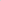 основного абонента, посредством осуществления комплекса технических мероприятий, обеспечивающих физическое соединение (контакт) сети газопотребления заявителя и существующего или вновь построенного газопровода газораспределительной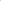 организации, бесхозяйного газопровода или газопровода основного абонента и проведением пуска газа (без НДС, без налога на прибыль), в том числе:Размер стандартизированной тарифной ставюа С7 на покрытие расходов газораспределительных организаций, связанных с мониторингом выполнения заявителем технических условий и осуществлением фактического присоединения к сети газораспределения газораспределительной организации, бесхозяйным газораспределительњ1м сетям или сетям газораспределения и (или) сети газопотребленияосновного абонента, посредством осуществления комплекса технических мероприятий, обеспечивающих физическое соединение (контакт) сети газопотребления заявителя и существующего или вновь построенного газопровода газораспределительнойорганизации, бесхозяйного газопровода или газопровода основного абонента и проведением пуска газа (без НДС, без налога на прибыль), в том числе:Размер стандартизированной тарифной ставюа С7 на покрытие расходов газораспределительных организаций, связанных с мониторингом выполнения заявителем технических условий и осуществлением фактического присоединения к сети газораспределения газораспределительной организации, бесхозяйным газораспределительњ1м сетям или сетям газораспределения и (или) сети газопотребленияосновного абонента, посредством осуществления комплекса технических мероприятий, обеспечивающих физическое соединение (контакт) сети газопотребления заявителя и существующего или вновь построенного газопровода газораспределительнойорганизации, бесхозяйного газопровода или газопровода основного абонента и проведением пуска газа (без НДС, без налога на прибыль), в том числе:12З47.1.Размер стандартизированной тарифной ставки С7.1,связанной с мониторингом выполнения заявителем технических условий (без НДС, без налога на прибыль):руб./шт.7 561,187.2.Размер стандартизированной тарифной ставки С7.2, связанной с осуществлением фактического присоединения к сети газораспределения газораспределительной организации, бесхозяйным газораспределительным сетям или сетям газораспределения и (или) сети газопотребления основного абонента, посредством осуществления комплекса технических мероприятий, обеспечивающих физическое соединение (контакт) сетигазопотребления заявителя и существующего или вновь построенного газопровода газораспределительной организации, бесхозяйного газопровода или газопровода основного абонента и проведением пуска газа (без НДС, без налога на прибыль):Размер стандартизированной тарифной ставки С7.2, связанной с осуществлением фактического присоединения к сети газораспределения газораспределительной организации, бесхозяйным газораспределительным сетям или сетям газораспределения и (или) сети газопотребления основного абонента, посредством осуществления комплекса технических мероприятий, обеспечивающих физическое соединение (контакт) сетигазопотребления заявителя и существующего или вновь построенного газопровода газораспределительной организации, бесхозяйного газопровода или газопровода основного абонента и проведением пуска газа (без НДС, без налога на прибыль):Размер стандартизированной тарифной ставки С7.2, связанной с осуществлением фактического присоединения к сети газораспределения газораспределительной организации, бесхозяйным газораспределительным сетям или сетям газораспределения и (или) сети газопотребления основного абонента, посредством осуществления комплекса технических мероприятий, обеспечивающих физическое соединение (контакт) сетигазопотребления заявителя и существующего или вновь построенного газопровода газораспределительной организации, бесхозяйного газопровода или газопровода основного абонента и проведением пуска газа (без НДС, без налога на прибыль):7.2.1.стальных газопроводов:стальных газопроводов:стальных газопроводов:7.2.1.1.надземного (наземного) типа прокладки:надземного (наземного) типа прокладки:надземного (наземного) типа прокладки:7.2.1.1.1.с давлением до 0,005 МПа (включительно) в газопроводе, в который осуществляется врезка, наружным диаметром:с давлением до 0,005 МПа (включительно) в газопроводе, в который осуществляется врезка, наружным диаметром:с давлением до 0,005 МПа (включительно) в газопроводе, в который осуществляется врезка, наружным диаметром:7.2.1.1.1.1.до 100 ммруб./шт.7 155,877.2.1.1.1.2.101-158 ммруб./шт.8 788,237.2.1.1.1.3.159-218 ммруб./шт.10 632,397.2.1.1.1.4.219-272 ммруб./шт.12 259,617.2.1.1.1.5.273-324 ммруб./шт.7.2.1.1.1.6.325-425 ммруб./шт.7.2.1.1.1.7.426-529 ммруб./шт.7.2.1.1.1.8.530 мм и вышеруб./шт.7.2.1.1.2.с давлением от 0,005 МПа до 1,2 МПа (включительно) в газопроводе, в который осуществляется врезка, наружным диаметром:с давлением от 0,005 МПа до 1,2 МПа (включительно) в газопроводе, в который осуществляется врезка, наружным диаметром:с давлением от 0,005 МПа до 1,2 МПа (включительно) в газопроводе, в который осуществляется врезка, наружным диаметром:7.2.1.1.2.1.до 100 ммРУб./шт.7 107,567.2.1.1.2.2.101-158 ММРУб./шт.з 301,057.2.1.1.2.3.159-218 ммРУб./шт.10 250,477.2.1.1.2.4.219-272 ммРУб./шт.6 082,447.2.1.1.2.5.273-324 ммРУб./шт.4 556,007.2.1.1.2.6.325-425 ммРУб./шт.4 556,007.2.1.1.2.7,426-529 ммРУб./шт.34 170,007.2.1.1.2.8.530 мм и вышеРУб./шт.7.2.1.2.подземного типа прокладки:подземного типа прокладки:подземного типа прокладки:7.2.1.2.1.с давлением до 0,005 МПа (включительно) в газопроводе, в который осуществляется врезка, наружным диаметром: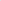 с давлением до 0,005 МПа (включительно) в газопроводе, в который осуществляется врезка, наружным диаметром:с давлением до 0,005 МПа (включительно) в газопроводе, в который осуществляется врезка, наружным диаметром:7.2.1.2.1.1.до 100 ммРУб./шт.8 204,231247.2.1.2.1.2.101-158 мм12 040,577.2.1.2.1.3.159-218 мм10 474,087.2.1.2.1.4.219-272 мм22 120,207.2.1.2.1.5.273-324 мм12 375,407.2.1.2.1.6.325-425 мм8 507,197.2.1.2.1.7.426-529 мм7.2.1.2.1.8.530 мм и выше7.2.1.2.2.с давлением от 0,005 МПа до 1,2 МПа (включительно) в газопроводе, в который осуществляется врезка, наружным диаметром:с давлением от 0,005 МПа до 1,2 МПа (включительно) в газопроводе, в который осуществляется врезка, наружным диаметром:с давлением от 0,005 МПа до 1,2 МПа (включительно) в газопроводе, в который осуществляется врезка, наружным диаметром:7,2.1.2.2.1.до 100 ммруб./шт.14 411,197.2.1.2.2.2.101-158 ммруб./шт.13 623,407.2.1.2.2.3.159-218 ммруб./шт.11 175,177.2.1.2.2.4.219-272 ммруб./шт.14 814,957.2.1.2.2.5.273-324 ммруб./шт.25 796,757.2.1.2.2.6.325-425 ммруб./шт.10 021,487.2.1.2.2.7.426-529 ммруб./шт.7 125,587.2.1.2.2.8.530 мм и вышеруб./шт.10 861,327.2.2.полиэтиленовых газопроводов:полиэтиленовых газопроводов:полиэтиленовых газопроводов:7.2.2.1.с давлением до 0,6 МПа (включительно) в газопроводе, в который осуществляется врезка, наружным диаметром:с давлением до 0,6 МПа (включительно) в газопроводе, в который осуществляется врезка, наружным диаметром:с давлением до 0,6 МПа (включительно) в газопроводе, в который осуществляется врезка, наружным диаметром:7.2.2.1.1.109 мм и менееруб./шт,11 213,887.2.2.1.2.110-159 ммруб./шт,10 978,707.2.2.1.3.160-224 ммруб./шт,14 129,187.2.2.1.4.225-314 ммруб./шт,14 699,927.2.2.1.5.315-399 ммруб./шт,18 576,917.2.2.1.6.400 мм и вышеруб./шт,7.2.2.2с давлением свыше 0,6 МПа до 1,2 МПа (включительно) в газопроводе, в который осуществляется врезка, наружным диаметром:с давлением свыше 0,6 МПа до 1,2 МПа (включительно) в газопроводе, в который осуществляется врезка, наружным диаметром:с давлением свыше 0,6 МПа до 1,2 МПа (включительно) в газопроводе, в который осуществляется врезка, наружным диаметром:7.2.2.2.1.109 мм и менееруб./шт.7 970,257.2.2.2.2.110-159 ммруб./шт.13 500,447.2.2.2.3.160-224 ммруб./шт.24 731,087.2.2.2.4.225-314 ммруб./шт.9 369,437.2.2.2.5.315-399 ммруб./шт.29 735,577.2.2.2.6.400 мм и вышеруб./шт.33 277,91NQ П/ПNQ П/ПНаименование стандартизированных тарифных ставокНаименование стандартизированных тарифных ставокНаименование стандартизированных тарифных ставокЕдиница измеренияЕдиница измеренияРазмерыстандартизирован ных тарифных ставок*Размерыстандартизирован ных тарифных ставок*11222441.1.Размер стандартизированной тарифной ставки (СПР) на проектирование сети газопотребления (без НДС и налога на прибыль)Размер стандартизированной тарифной ставки (СПР) на проектирование сети газопотребления (без НДС и налога на прибыль)Размер стандартизированной тарифной ставки (СПР) на проектирование сети газопотребления (без НДС и налога на прибыль)руб.руб.5 920,025 920,022.2.Размер стандартизированной тарифной ставки (сг) на строительство газопровода и устройств системы электрохимической защиты от коррозии (без НДС и налога на прибыль):Размер стандартизированной тарифной ставки (сг) на строительство газопровода и устройств системы электрохимической защиты от коррозии (без НДС и налога на прибыль):Размер стандартизированной тарифной ставки (сг) на строительство газопровода и устройств системы электрохимической защиты от коррозии (без НДС и налога на прибыль):Размер стандартизированной тарифной ставки (сг) на строительство газопровода и устройств системы электрохимической защиты от коррозии (без НДС и налога на прибыль):Размер стандартизированной тарифной ставки (сг) на строительство газопровода и устройств системы электрохимической защиты от коррозии (без НДС и налога на прибыль):Размер стандартизированной тарифной ставки (сг) на строительство газопровода и устройств системы электрохимической защиты от коррозии (без НДС и налога на прибыль):Размер стандартизированной тарифной ставки (сг) на строительство газопровода и устройств системы электрохимической защиты от коррозии (без НДС и налога на прибыль):2.1.2.1.стальных газопроводов надземного (наземного) типа прокладки, наружным диаметром:стальных газопроводов надземного (наземного) типа прокладки, наружным диаметром:стальных газопроводов надземного (наземного) типа прокладки, наружным диаметром:стальных газопроводов надземного (наземного) типа прокладки, наружным диаметром:стальных газопроводов надземного (наземного) типа прокладки, наружным диаметром:стальных газопроводов надземного (наземного) типа прокладки, наружным диаметром:стальных газопроводов надземного (наземного) типа прокладки, наружным диаметром:2.1.1.2.1.1.25 мм и менее25 мм и менее25 мм и менееруб./кмруб./км1 360 586,021 360 586,022.1.2.2.1.2.26-38 мм26-38 мм26-38 ммруб./кмруб./км1 475 888,301 475 888,302.1.3,2.1.3,39-45 мм39-45 мм39-45 ммруб./кмруб./км1 537 373,641 537 373,642.1.4.2.1.4.46-57 мм46-57 мм46-57 ммруб./кмруб./км1 581 855,721 581 855,722.1.5.2.1.5.58-76 мм58-76 мм58-76 ммруб./кмруб./км1 849 338,561 849 338,562.2.2.2.стальных газопроводов подземного типа прокладки, наружным диаметром:стальных газопроводов подземного типа прокладки, наружным диаметром:стальных газопроводов подземного типа прокладки, наружным диаметром:стальных газопроводов подземного типа прокладки, наружным диаметром:стальных газопроводов подземного типа прокладки, наружным диаметром:стальных газопроводов подземного типа прокладки, наружным диаметром:стальных газопроводов подземного типа прокладки, наружным диаметром:2.2.1.2.2.1.25 мм и менее25 мм и менее25 мм и менееруб./кмруб./км1 458 917,341 458 917,342.2.2.2.2.2.26-38 мм26-38 мм26-38 ммруб./кмруб./км1 548 948,561 548 948,562.2.3.2.2.3.39-45 мм39-45 мм39-45 ммруб./кмруб./км1 556 576,911 556 576,912.2.4.2.2.4.46-57 мм46-57 мм46-57 ммруб./кмруб./км1 708 397,041 708 397,042.2.5.2.2.5.58-76 мм58-76 мм58-76 ммруб./кмруб./км1 795 719,271 795 719,272.3.2.3.полиэтиленовых газопроводов, наружным диаметром:полиэтиленовых газопроводов, наружным диаметром:полиэтиленовых газопроводов, наружным диаметром:полиэтиленовых газопроводов, наружным диаметром:полиэтиленовых газопроводов, наружным диаметром:полиэтиленовых газопроводов, наружным диаметром:полиэтиленовых газопроводов, наружным диаметром:2.3.1.2.3.1.32 мм и менее32 мм и менее32 мм и менееруб./кмруб./км1 077 833,581 077 833,582.3.2.2.3.2.33-63 мм33-63 мм33-63 ммруб./кмруб./км1 158 833,521 158 833,522.3.3.2.3.3.64-90 мм64-90 мм64-90 ммруб./кмруб./км1 351 377,761 351 377,76з.з.Размер стандартизированной тарифной ставки (СРГ) на установку пункта редуцирования газа пропускной способностью (без НДС и налога на прибыль):Размер стандартизированной тарифной ставки (СРГ) на установку пункта редуцирования газа пропускной способностью (без НДС и налога на прибыль):Размер стандартизированной тарифной ставки (СРГ) на установку пункта редуцирования газа пропускной способностью (без НДС и налога на прибыль):Размер стандартизированной тарифной ставки (СРГ) на установку пункта редуцирования газа пропускной способностью (без НДС и налога на прибыль):Размер стандартизированной тарифной ставки (СРГ) на установку пункта редуцирования газа пропускной способностью (без НДС и налога на прибыль):Размер стандартизированной тарифной ставки (СРГ) на установку пункта редуцирования газа пропускной способностью (без НДС и налога на прибыль):Размер стандартизированной тарифной ставки (СРГ) на установку пункта редуцирования газа пропускной способностью (без НДС и налога на прибыль):3.1.3.1.до 10 мз в часдо 10 мз в часдо 10 мз в часруб./мЗруб./мЗ2 543,522 543,523.2.3.2.11-20 мз в час11-20 мз в час11-20 мз в часруб./мЗруб./мЗ3.3.3.3.21-31 мз в час21-31 мз в час21-31 мз в часруб./мЗруб./мЗ3.4.3.4.32-49 мз в час32-49 мз в час32-49 мз в часруб./мЗруб./мЗ4.4.Размер стандартизированной тарифной ставки (СУ) на установку отключающих устройств (без НДС и налога на прибыль)Размер стандартизированной тарифной ставки (СУ) на установку отключающих устройств (без НДС и налога на прибыль)Размер стандартизированной тарифной ставки (СУ) на установку отключающих устройств (без НДС и налога на прибыль)руб./шт.руб./шт.з 856,68з 856,685.5.Размер стандартизированной тарифной ставки (СГокс) на устройство стального внутреннего газопровода объекта капитального строительства заявителя (без НДС и налога на прибыль)Размер стандартизированной тарифной ставки (СГокс) на устройство стального внутреннего газопровода объекта капитального строительства заявителя (без НДС и налога на прибыль)Размер стандартизированной тарифной ставки (СГокс) на устройство стального внутреннего газопровода объекта капитального строительства заявителя (без НДС и налога на прибыль)Размер стандартизированной тарифной ставки (СГокс) на устройство стального внутреннего газопровода объекта капитального строительства заявителя (без НДС и налога на прибыль)Размер стандартизированной тарифной ставки (СГокс) на устройство стального внутреннего газопровода объекта капитального строительства заявителя (без НДС и налога на прибыль)Размер стандартизированной тарифной ставки (СГокс) на устройство стального внутреннего газопровода объекта капитального строительства заявителя (без НДС и налога на прибыль)Размер стандартизированной тарифной ставки (СГокс) на устройство стального внутреннего газопровода объекта капитального строительства заявителя (без НДС и налога на прибыль)5.1.5.1.до 10 ммдо 10 ммдо 10 ммруб./кмруб./км1 156 396,661 156 396,665.2.5.2.11-15 мм11-15 мм11-15 ммруб./кмруб./км1 249 123,251 249 123,255.3.5.3.16-20 мм16-20 мм16-20 ммруб./кмруб./км1 289 010,081 289 010,085.4.5.4.21-25 мм21-25 мм21-25 ммруб./кмруб./км1 338 828,451 338 828,455.5.5.5.26-32 мм26-32 мм26-32 ммруб./кмруб./км1 360 004,111 360 004,116.6.Размер стандартизированной тарифной ставки (СУ) на установку прибора учета газа (без НДС и налога на прибыль)Размер стандартизированной тарифной ставки (СУ) на установку прибора учета газа (без НДС и налога на прибыль)Размер стандартизированной тарифной ставки (СУ) на установку прибора учета газа (без НДС и налога на прибыль)руб./шт.руб./шт.6 394,596 394,597.7.Размер стандартизированной тарифной ставки (си0) на установку газоиспользующего оборудования (без учета стоимости оборудования) (без НДС и налога на прибыль):Размер стандартизированной тарифной ставки (си0) на установку газоиспользующего оборудования (без учета стоимости оборудования) (без НДС и налога на прибыль):Размер стандартизированной тарифной ставки (си0) на установку газоиспользующего оборудования (без учета стоимости оборудования) (без НДС и налога на прибыль):Размер стандартизированной тарифной ставки (си0) на установку газоиспользующего оборудования (без учета стоимости оборудования) (без НДС и налога на прибыль):Размер стандартизированной тарифной ставки (си0) на установку газоиспользующего оборудования (без учета стоимости оборудования) (без НДС и налога на прибыль):Размер стандартизированной тарифной ставки (си0) на установку газоиспользующего оборудования (без учета стоимости оборудования) (без НДС и налога на прибыль):Размер стандартизированной тарифной ставки (си0) на установку газоиспользующего оборудования (без учета стоимости оборудования) (без НДС и налога на прибыль):7.1.7.1.установка плиты газовойустановка плиты газовойустановка плиты газовойруб./шт.руб./шт.2 198,252 198,257.2.7.2.становка газового котла колонки .становка газового котла колонки .становка газового котла колонки .руб./шт.руб./шт.7.2.1.7.2.1.настенного на гибкой по водкенастенного на гибкой по водкенастенного на гибкой по водкеруб./шт.руб./шт.з 960,25з 960,257.2.2.7.2.2.настенного на жесткой ицепкеицепкеруб./шт.руб./шт.6 105,966 105,967.2.3.7.2.3.напольногонапольногонапольногоруб./шт.руб./шт.з 427,84з 427,847.3.7.3.становка газового конвекто а (настенного)становка газового конвекто а (настенного)становка газового конвекто а (настенного)руб./шт.руб./шт.2 976,602 976,607.4.7.4.становка иного газового обо дования:становка иного газового обо дования:становка иного газового обо дования:руб./шт.руб./шт.7,4.1.7,4.1.напольного газового устройства газогорелочного в отопительной печи (УГОП)напольного газового устройства газогорелочного в отопительной печи (УГОП)напольного газового устройства газогорелочного в отопительной печи (УГОП)руб./шт.руб./шт.2 149,752 149,757.42.7.42.сигнализатора загазованности с электромагнитным клапаномсигнализатора загазованности с электромагнитным клапаномсигнализатора загазованности с электромагнитным клапаномруб./шт.руб./шт.1 756,001 756,00